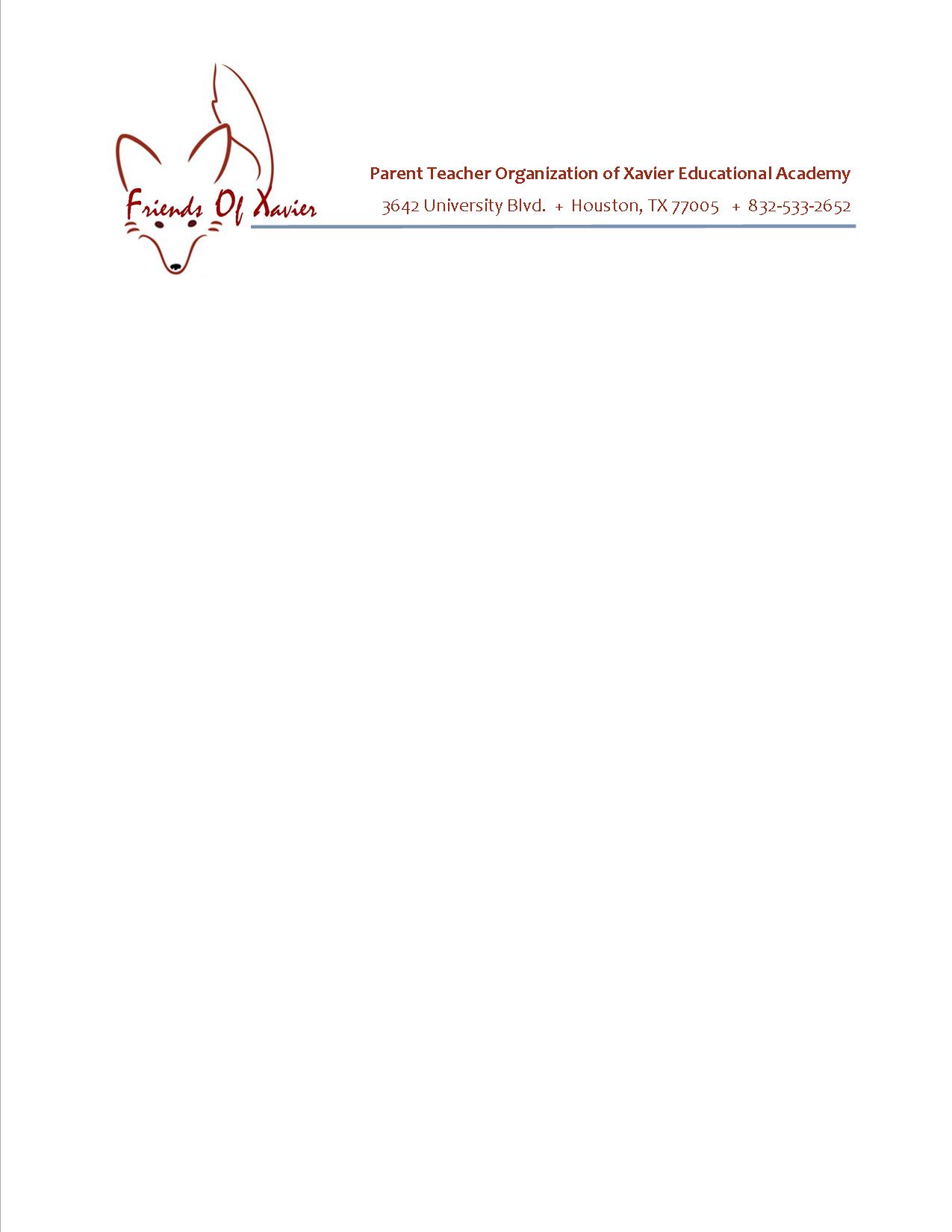 PAYMENT/REIMBURSEMENT FORMDate:                                                                                Amount Due: $Submitted by:                                                                Phone #Email:Make Check Payable to:Should we leave the check in the FOX box?Or mail to:Name:Address:City:                                                State:              Zip code:Please designate what expense category to designate this item for:Description of Expense: Please attach the original receipt(s) to the back of this form and place it in the FOX box.For Treasurer’s Use OnlyDate Paid:                                                                                  Check #: